Module Home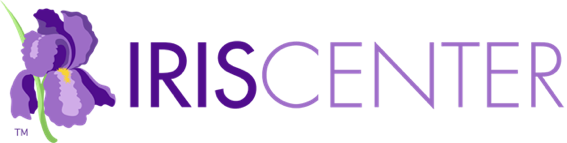 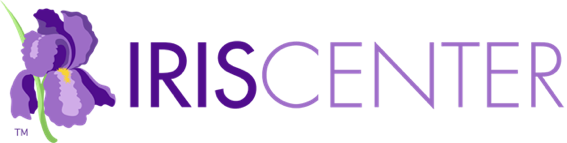 Module Description: This module focuses on the transition process from high school to post-secondary settings. Among other topics, it discusses IEP planning, engaging students in the process so as to become better advocates for their own needs, and the importance of outside agencies such as vocational rehabilitation (est. completion time: 1.5 hours).ChallengeVideo: Meet Luke. He’s an ordinary high school kid…Initial ThoughtsWhat is secondary transition and why is it important for students with disabilities?What can school personnel do to help students in the transition planning process?Perspectives & ResourcesModule ObjectivesDefine secondary transitionIdentify the components of secondary transition planningExplain why it is important to involve the student with disabilities in transition planningPage 1: What Is Secondary Transition?Transitions are a routine part of every student’s educational experience…To ease these transitions and make them as smooth as… [bullet points]Link: individual education program (IEP) [definition]For Your InformationLink: Individuals with Disabilities Education Act (IDEA) [definition]Page 2: The Importance of Secondary Transition PlanningLiving more independently is a goal for many students as they make the…Research ShowsAudio: Jim Martin, a national expert on student involvement in transition…For Your InformationPage 3: Components of Secondary TransitionSecondary transition planning or programming has been shown to…This framework helps practitioners to organize five critical… [bullet points]Page 4: Program StructureIt is the responsibility of school personnel, especially teachers, to help…Program structure consists of six features… [bullet points]Page 5: Student-Focused PlanningStudent-focused planning, another of the five components for transition…This can be accomplished by… [bullet points]Transition AssessmentsWhen selecting or using transition assessments… [bullet points]Link: Click to view examples of each type [drop-down menu]Link: accommodations [definition]Audio: Jim Martin discusses how the transition assessment…Student Participation SkillsWays a Student Can Participate in the IEP Transition… [table]Research ShowsBy including students in the transition planning… [bullet points]Audio: David Test discusses the importance of self-determination…Audio: Jim Martin discusses the importance of self-determination…Video: The teacher in the video below discusses how self…Audio: Paula Kohler talks about how teachers can incorporate…Audio: Jim Martin talks about how teachers can incorporate…Link: SOS: Helping Students Become Independent Learners [IRIS Module]For Your InformationLink: Check and Connect [drop-down menu]Link: University of Minnesota [website]Link: Self-Advocacy Strategy [drop-down menu]Link: Edge Enterprises [website]Link: Self-Directed IEP [drop-down menu]Link: Whose Future Is It Anyway?Page 6: Student DevelopmentStudent development, another component of the Taxonomy for…Mnemonics [drop-down menu]Response prompting [drop-down menu]Community-Based Instruction [drop-down menu]Self-Management Strategy [drop-down menu]Computer-Assisted Instruction [drop-down menu]Once the IEP team has identified the appropriate… [bullet points]Audio: Paula Kohler elaborates on accommodations for students…Research ShowsPage 7: Family EngagementFamily engagement, another component of the taxonomy…Audio: Paula Kohler discusses the contributions that families can make…To help families be more engaged, school personnel… [bullet points]Link: vocational rehabilitation [definition]Link: Social Security Disability Office [definition]Link: transit accessibility [definition]For Your InformationLink: age of majority [definition]Page 8: Interagency Collaboration ResourcesInteragency collaboration can be crucial to a student’s successful…When the IEP team has identified potential community… [bullet points]Did You Know?Research ShowsPage 9: References & Additional ResourcesSuggested module citationReferencesAdditional ResourcesPage 10: CreditsContent ExpertContent DevelopersModule DeveloperModule Production TeamMediaWrap UpSummary of the moduleAudio: David Test briefly summarizes each component of the taxonomy.Revisiting Initial ThoughtsAssessmentTake some time now to answer the following questions.You Have Completed This ModuleGive Us Your FeedbackLink: Module Feedback FormProfessional Development HoursLink: IRIS PD OptionsRelated Resources [link]       NOTES       NOTES       NOTES       NOTES       NOTES       NOTES       NOTES       NOTES       NOTES       NOTES       NOTES       NOTES       NOTES